Заметки бурундуков!!!Ежечетвертная школьная газета. Выпуск: 1. Тираж: 3 экз.Слово редактора: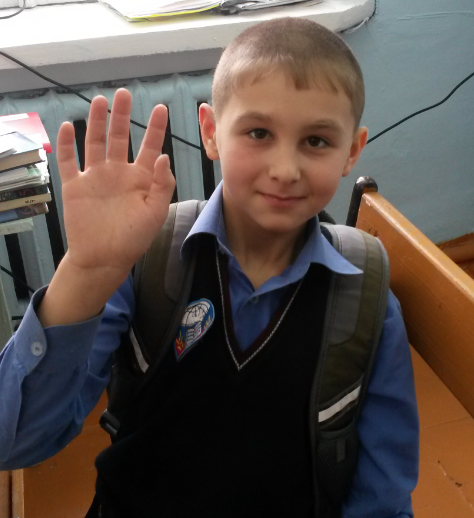 НОВОСТИ четверти19 сентября ровно в 15;00 состоялся школьный кросс! Участие приняли все старшие классы школы! Победы достоин был каждый, но она досталась сильнейшим! Поздравим наших лучших спортсменов!!! 1 место Толстикова Анна        Уткин Игорь2 место Просвирнина Надежда     Максимов Игорь3 место Поколодная Анастасия    Иветский  Михаил3 октября в нашей школе проходил осенний бал «КОРОЛЕВА ОСЕНИ»!  Звания королевы удостоилась ученица 6 класса Виктория. Поздравляем победительницу, а также всех, кто принял в этом прекрасном празднике участие! 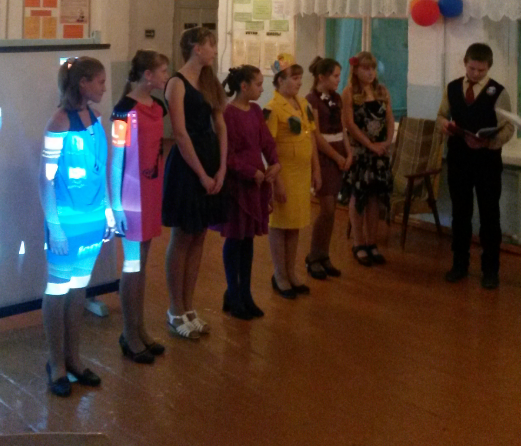 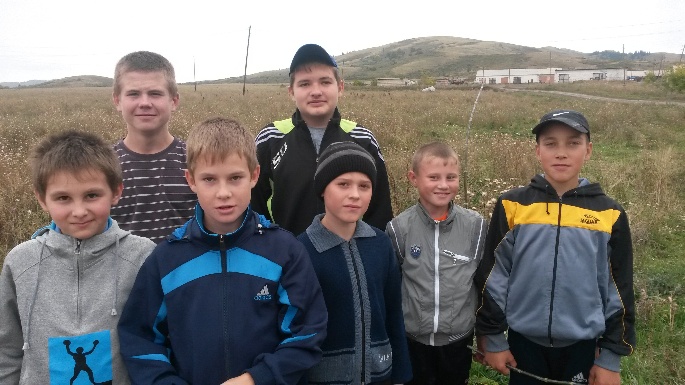 По итогам конкурса… «Во мне поэзия жива»Скажем прямо – ажиотажа наш конкурс не вызвал, но участники есть! И это не может не радовать! Они все молодцы, но публикуем мы самое лучшее: 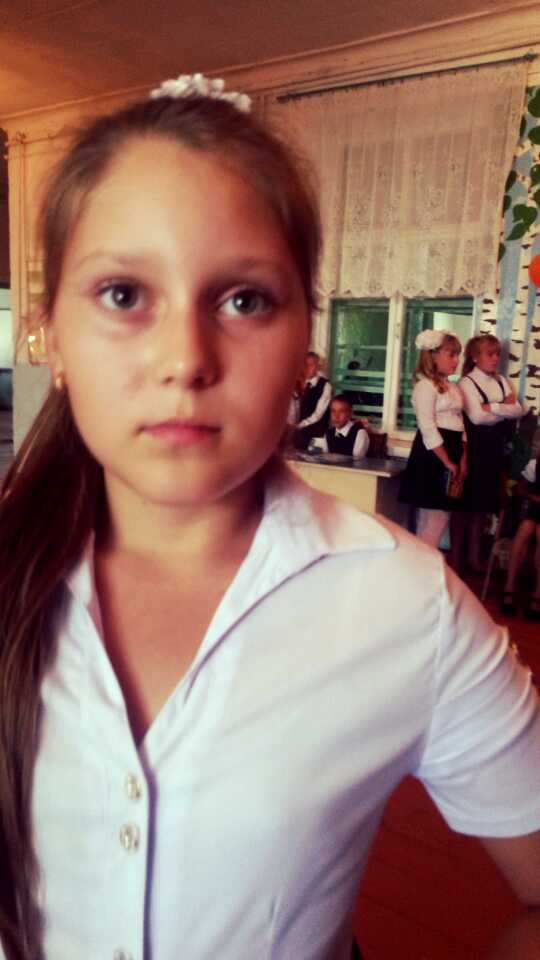 Ура!! Каникулы!!Скоро начнутся каникулы. Уже 1 ноября мы будем отдыхать. А это значит: мы будем спать до обеда, не будем делать уроки, сидеть за компьютерами! А если серьезно, то конечно, свободного времени будет много, но его необходимо использовать рационально! К примеру, мы напоминаем всем и информируем, что работа кружков в школе не прекратится. Так что, приходите и занимайтесь… Свежие новости! Подводим итоги учебной четверти:Вот и закончилась первая четверть! Поздравляем всех тех, кто много работал и мало отдыхал. Среди них : Наши отличники! Гордость школы: Духанин Михаил, Рудой София!!!!!Ударники, наша надежная опора:     Гаврилова Кристина, Миненко Виктория, Серебряков Виктор, Никитин Дмитрий, Баканова Виктория, Иветский Михаил, Вероника Смолякова, Максимова Ирина!!!!!!Пожелаем отличникам не сдавать позиций, а ударникам двигаться вперед! Всем большой удачи!Поздравления!Нашу дорогую Татьяну Викторовну поздравляем с прошедшим юбилеем! Желаем ей здоровья, счастья и чтобы ученики ее слушались и не доставали. Не могли пройти мимо и не поздравить нашего повара!! Наталья Петровна, с прошедшим вас днем рождения, творческих успехов на работе и счастья в личной жизни! Заметим, что Наталья Петровна празднует свой праздник в один день с Владимиром Владимировичем Путиным. Поэтому, его тоже мы сердечно поздравляем, а вам, Наталья Петровна, букетик))) 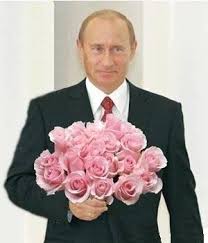 Доска объявлений:Обменяю диск с играми «Сталкер. Оригинал» на какой-нибудь диск с игрой. Обмен на всю жизнь. Михаил Духанин. Детали сделки обсудим при встрече. Совершу обмен диска «Сталкер. Божья кара» на диск с гоночной игрой. Михаил Иветский. Обращаться лично.Приглашаем всех желающих стать членами Клуба Познавательного кино.Проводим статистику!!!В нашей школе 34 ученика и ученицы. Из них:      Анекдот.Англия. Лондон. На мосту стоят двое. Под мостом тонет человек и кричит: «Помогите, я не умею плавать!»- Сэр, - спрашивает один джентльмен другого. - Вы умеете плавать?-Нет._ И я нет, но я же не кричу об этом на весь Лондон. !! Кстати, о плаванье! Даже не пытайтесь доставать коньки!!! Еще очень рано! Лед совсем-совсем тоненький! Дождитесь зимних каникул!!!!     Внимание! Конкурс! Уважаемые читатели, приглашаем вас принять участие в общешкольном конкурсе сочинений на тему «Письмо Деду Морозу». Ждем ваши работы, а самые лучшие будут опубликованы в декабрьском выпуске газеты «Заметки Бурундуков». Отличников2Ударников8Троечников16Мальчиков12Девочек22